АҚПАРАТТЫҚ ХАТ2023 жылдың 20 қыркүйегінде Астанада Қолданбалы этносаяси зерттеулер институты «Этносаралық қатынастар саласындағы мемлекеттік саясаттың жай-күйі мен перспективалары» атты жалпыреспубликалық ғылыми-практикалық конференциясын өткізеді.Конференцияның мақсаты:Этносаралық қатынастар саласындағы өзекті мәселелер мен заманауи тенденцияларды талқылауға сарапшылар қауымдастығын тарту.Конференцияның міндеттері:этносаралық келісім мен халық бірлігін дамытудың мемлекеттік саясатының басым бағыттары, тетіктері, құралдары мен шаралары бойынша тиімді шешімдерді іздеу және ұсыныстарды қалыптастыру;ұлтаралық келісім мен халық бірлігін қамтамасыз ету саласындағы жаңа тенденцияларды, технологияларды талқылау;Қазақстан Республикасында этносаралық қатынастарды дамыту және біртұтас ұлтты қалыптастыру бойынша ұсыныстар әзірлеу.Конференция кең бағытты және келесі тақырыптарды қамтиды:- «Инклюзивті полиэтностық қоғамды қалыптастырудың халықаралық тәжірибесі»;- «Жастар қозғалысы және азаматтық бірегейлікті қалыптастыру»;- «Ел бірлігін нығайтудағы ҚХА рөлі»;- «Медиация және этномедиация қақтығыс жағдайларын шешу құралы ретінде»;- «Этносаралық қатынастардың дамуына теріс әсер ететін факторларға қарсы тұру (тіл мәселесі, русофобия, сепаратизм, араздық тілі және т.б.)»;- «Қандастар мен мигранттарды әлеуметтік бейімдеу және интеграциялау»;- «Этносаралық қатынастарды дамытудағы мемлекеттік және қоғамдық институттардың рөлі».Конференцияға қатысуға этносаралық және сабақтас салалар саласындағы сарапшылар, Орталық Азия елдеріндегі сәйкестікті және сәйкестендіру процестерін зерделеу саласындағы мамандар, ҚХА және мемлекеттік құрылымдардың өкілдері шақырылады. Конференцияның жұмыс тілдері: қазақ, орыс, ағылшын.Конференцияға қатысу үшін өтінімдер электрондық мекенжайға қабылданады: info@iaer.kzКонференцияға қатысу үшін келесі ақпаратты қамтитын өтінім беруді сұраймыз:- аты-жөні, тегі;- жұмыс орны, лауазымы, ғылыми дәрежесі және атағы (бар болса);- байланыс ақпараты (электрондық пошта мекенжайы, телефон);- сөйлеу тақырыбы;- баяндама (көлемі 3-7 бет).Өтінімдерді жинау 12 қыркүйекке дейін жүзеге асырылады.Конференция қорытындысы бойынша іріктелген баяндамалар «Этносаясат» ақпараттық-талдау журналында жарияланады (https://journal.etnosayasat.kz).*Конференцияның ұйымдастыру комитеті конференция тақырыбына немесе қойылған талаптарға сәйкес келмейтін материалдарды қабылдамау құқығын өзіне қалдырады.Күні мен уақыты: 20 қыркүйек 2023 жыл, сәрсенбі, 09:30 – 13:00Өтетін орны: Астана қаласы, Достық үйі (Б.Момышұлы даңғылы, 26)Оқиға форматы: офлайн және онлайнЖұмыс тілдері: қазақ, орыс, ағылшынҚосымша ақпарат алу үшін ұйымдастыру комитетіне хабарласыңыз.	Конференцияның үйлестірушілері:	Амиров Адилет				+7 705 342 9552	Бегманова Ботагоз 			+7 771 442 4111; info@iaer.kz 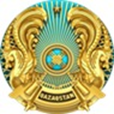 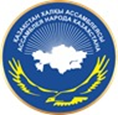 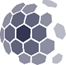 